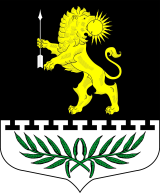 ЛЕНИНГРАДСКАЯ ОБЛАСТЬЛУЖСКИЙ МУНИЦИПАЛЬНЫЙ РАЙОНАДМИНИСТРАЦИЯ СЕРЕБРЯНСКОГО СЕЛЬСКОГО ПОСЕЛЕНИЯПОСТАНОВЛЕНИЕОт  20  декабря  2018 года                                 № 163«Выдача разрешения (ордера) на производство земляных работ», утвержденный постановлением № 51 от 06 апреля 2016 года.Для приведения административных регламентов предоставления муниципальных услуг в соответствие с требованиями федерального закона № 210-фз от 27.07.2010 г. «Об организации предоставления государственных и муниципальных услуг»ПОСТАНОВЛЯЮ:Внести изменения в административный регламент предоставления муниципальной услуги: «Выдача разрешения (ордера) на производство земляных работ». Наименование административного регламента изложить в следующей редакции: Административный регламент по предоставлению муниципальной услуги «Предоставление разрешения на осуществление земляных работ». В пункте 1.1. слова «Выдача, продление, закрытие разрешения (ордера) на производство земляных работ» заменить на «Предоставление разрешения на осуществление земляных работ».  Абзац второй пункта 1.2.1. изложить в следующей редакции:  Оказание муниципальной услуги осуществляется в предоставлении, продлении, закрытии  разрешения (ордера) на осуществление земляных работ, представляющим собой документ, дающий право осуществлять производство земляных работ, их продление и закрытие при прокладке, ремонте сетей инженерно-технического обеспечения (водо-, газо-, тепло-, электроснабжения, канализации, связи и т.д.), ремонте дорог, благоустройстве территорий в границах муниципального образования муниципального района Ленинградской области. В пункте 1.4. слова «по выдаче, продлении, закрытии  разрешения (ордера) на производство земляных работ» заменить на «по предоставлению, продлению, закрытию  разрешения (ордера) на осуществление земляных работ».  В пункте 2.1. слова «Выдача, продление, закрытие разрешения (ордера) на производство земляных работ» заменить на «Предоставление разрешения на осуществление земляных работ». В пункте 2.3. слова «выдача, продление, закрытие заявителю разрешения (ордера) на проведение земляных работ» заменить на «предоставление разрешения на осуществление земляных работ». В пункте 2.3.1.  слова «выдача разрешения (ордера) на производство земляных работ» заменить на «предоставление разрешения на осуществление земляных работ».В пункте 2.3.1.  слова «выдаче разрешения (ордера) на производство земляных работ» заменить на «предоставлении разрешения (ордера) на осуществление земляных работ;».В пункте 2.3.1.  слова  «производство земляных работ» заменить на «осуществление земляных работ». Пункт 2.4. изложить в следующей редакции:2.4. Срок предоставления муниципальной услуги со дня подачи заявления о предоставлении услуги:- при предоставлении разрешения (ордера) на осуществление земляных работ не должен превышать  10 рабочих дней;- при продлении разрешения (ордера) на осуществление земляных работ - не более 6 рабочих дней;при закрытии разрешения (ордера) на осуществление земляных работ – не более 7 рабочих дней.В пункте 2.4.1. слово «производство» заменить на «осуществление».Пункт 2.5. дополнить следующим предложением:Постановление Правительства РФ от 30.04.2014. № 403;В пункте 2.6.1. слово «производство» заменить на «осуществление».В пункте 4.3.3. слова «при выдаче разрешения (ордера) на производство земляных работ:» заменить на «при предоставлении разрешения (ордера) на осуществление земляных работ:».В пункте 4.3.3. слова «при продлении срока действия разрешения (ордера) на производство земляных работ:» заменить на «при продлении срока действия разрешения (ордера) на осуществление земляных работ:».В пункте 4.3.3. слова «при закрытии разрешения (ордера) на производство земляных работ:» заменить на «при закрытии разрешения (ордера) на осуществление земляных работ:» В пункте 4.4.3. слова «при выдаче (отказе в выдаче) разрешения(ордера) на производство земляных работ:» заменить на «при предоставлении (отказе в предоставлении) разрешения(ордера) на осуществление земляных работ:».В пункте 4.4.3. слова «на производство» заменить на «на осуществление».В пунктах 4.5.1 – 4.5.3. слова «на производство» заменить на «на осуществление».Пункт 6.7. исключить; пункт 6.8. читать как 6.7.2. Разместить настоящее постановление в сети Интернет на официальном сайте Серебрянского сельского поселения Лужского муниципального района: серебрянское.рф.3. Контроль за выполнением настоящего постановления возложить на заместителя главы администрации Стриженкова С.В.Глава администрации Серебрянского  сельского поселения				           	      С.А. ПальокО внесении изменений в административный регламент 